_________________________________________________________MODULO CModulo di richiesta per dotazione strumentale, attrezzature, materiale tecnico e di arredoModello ad esclusivo uso interno dell’Accademia di Belle Arti di Firenze. Non valido come ordinativo. Da compilare in ogni parte a cura del personale Anno Accademico ________________________________________________________________________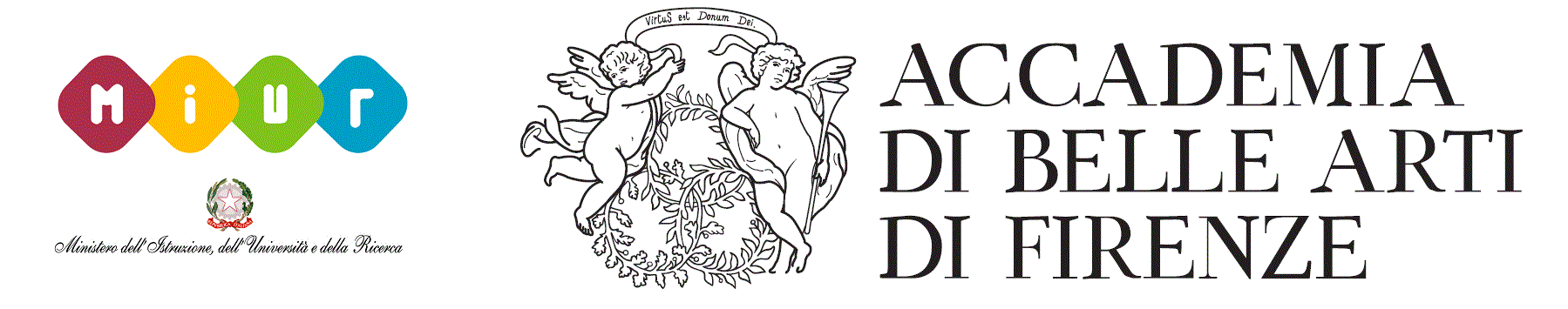 Nome e Cognome ________________________________________________________________________Ufficio _________________________________________________________________________________Allegare il preventivo. Per usufruire dell’importo per intero i prezzi devono essere indicati senza arrotondamenti né in eccesso né in difetto; devono essere compresi di IVA e dell’eventuale trasporto. Non saranno pagate fatture con importi superiori.Firenze__________________________________ Firma __________________________________________MATERIALE RICHIESTO (descrizione dettagliata): Fornitore: Indirizzo del Fornitore:Tel e Fax:Email:Importo dell’ordine: €